2018年纵横（甘肃）公路造价培训班回执表经研究，我单位决定选派下列同志参加培训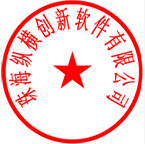 珠海纵横创新软件有限公司                           甘肃办事处  2018年6月11日单位名称邮  编单位地址联系人电  话传  真姓  名性  别职务/职称职务/职称手  机是否住宿备注培训交流内容征求意见培训交流内容征求意见培训交流内容征求意见培训交流内容征求意见培训交流内容征求意见培训交流内容征求意见培训交流内容征求意见您工作中遇到的相关疑问？您工作中遇到的相关疑问？您工作中遇到的相关疑问？本次培训您重点想学习的内容，或建议？本次培训您重点想学习的内容，或建议？本次培训您重点想学习的内容，或建议？本次培训您重点想学习的内容，或建议？